О составе стипендиальной комиссии на 2019 – 2020 учебный годВ соответствии с Положением о стипендиальном обеспечении и других формах материальной поддержки студентов, обучающихся по программам среднего профессионального образования, утвержденным приказом директора от 08.02.2019 № 45ПРИКАЗЫВАЮ:1. Утвердить состав стипендиальной комиссии на 2019 – 2020 учебный год в следующем составе:2. Контроль за исполнением приказа возложить на заместителя директора по воспитательной работе Тихову О.В.3. Приказ вступает в силу с момента подписания и распространяет свое действие с 01.09.2018.Директор									         М.Е. ЛавровС приказом ознакомлены:  							           В.Е. СмирновО.В. ТиховаЛ.А. МасловаЕ.Б. СеменоваО.А. ПетроваЮ.С. Крюкова О.В. ОльневаА.В. УшаковаВ.В. СиницынаД.Е. МасленковГ.Н. Перцева Т.А. ТрусоваА.В. ПерчукН.А. Авдеева Д.А. ЛермонтоваК. ЧервяковаЭ. БеловаД. ПазухинаС. КукушкинаА. ВиноградоваА. ДубровинаН. ВиноградоваА. ВиноградоваА. КуликоваА. ТороповаА. КисельниковаС. ШихееваМ. Назарова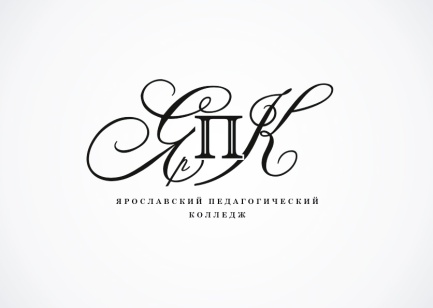 Государственное профессиональное образовательное автономное учреждение Ярославской области Ярославский педагогический колледж. Ярославльулица Маланова, 14Телефон: (4852) 32-64-14Факс: (4852) 32-64-14П Р И К А З30.08.2019                                                                                              № 205П Р И К А З30.08.2019                                                                                              № 205председатель:директор- Лавров М.Е.;заместитель председателязаместитель директора по воспитательной работе- Тихова О.В.;члены стипендиальной комиссиизаместитель директора по учебной работе- Смирнов В.Е.№ группыруководитель группы:староста:11- Маслова Л.А.- Червякова К.13- Семенова Е.Б.- Белова Э.14- Петрова О.А.- Пазухина Д.15- Крюкова Ю.С.- Кукушкина Е.21- Ольнева О.В.- Виноградова А.23- Ушакова А.В.- Дубровина А.25- Синицина В.В.- Виноградова Н.31- Масленков Д.Е.- Виноградова А.33- Перцева Г.Н.- Куликова А.35-1- Трусова Т.А.- Торопова А.35-2- Перчук А.В.- Кисельникова А.41- Авдеева Н.А.- Шихеева С.43- Лермонтова Д.А.- Назарова М.